Application of Physical Intervention Skills in the Private Security IndustryAssessor: 	Print Name: ___________________________________   Signature: ____________________________________    Date: _____________________________IQA:	 	Print Name: ___________________________________	 Signature: ____________________________________    Date: _____________________________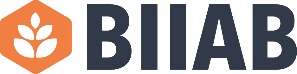                                       Practical Assessment Record Centre NameCentre NumberDate of AssessmentVenueAssessor’s NameCandidate’s NameCriterionNumberCriterion DescriptionExamplesComments4.1Demonstrate stance and positioning skillsDemonstrate stance and positioning that reduces vulnerability to assault and facilitates exit or intervention, whilst maintaining positive, non-threatening non-verbal communication.  Verbal communication in line with conflict management training to assist the exit or intervention should also be used.4.2Demonstrate skills used to evade and protect against blowsWith regard to the skills demonstrated for stance and positioning, show how use of limbs and movement can protect against an assault.4.3Demonstrate methods of disengagement from grabs and holdsA small number of skills relevant to the security role that address the most common types of assault.4.4Demonstrate non-aggressive intervention methods to stop assaults or fightsAt least two methods that can be adapted to different scenarios including an individual and a team method.4.5Communicate professionally throughout the physical interventionHelping to calm the individual, give instructions and check well-being.Use positive verbal and non-verbal communications to:Calm and reassure the individual restrainedCalm and reassure others presentCheck understanding with the person restrainedCheck the physical and emotional well-being of the person retrainedNegotiate and manage safe de-escalation with the person restrained and with the staff involved.5.1Demonstrate how to physically prompt a personDemonstrate a non-restrictive prompt for use when verbal and non-verbal persuasion has not or is not likely to achieve the legitimate objective.  Candidates should continue to apply customer services skills even if the person they are escorting is not responding.5.2Demonstrate low-level non-restrictive standing holds that can be used to escort an individualRemind candidates of the increased risks associated with one-on-one restraints and demonstrate a low-level intervention option for use to hold and escort.One and two-person holds (in motion, not just static) to be assessed.5.3Demonstrate low-level restrictive standing two person holds that can be used to escort an individualRisks of dealing with a resistant person in different contexts.  Show one and multiple-person restraining and escorting techniques in the approved programme. Remind candidates of the dangers of prolonged restraint.5.4Demonstrate transitions between disengagement techniques and escorting techniquesMoving from disengagement or defence/blocks into a restraint/escorting move.5.5Demonstrate how to escort an individual on stairwaysEscorting an individual on a stairway may be required, either because they are:Intoxicated or ill and require assistanceNon-compliant and need to be movedMoving a person up or down the stairs is a risky procedure.  Ideally, no-one should be moved up or down stairs if they are resistant or if you reasonably foresee that they might become resistant during the manoeuvre.  This also applies to any ill person or a person under the influence of any substance as well as a non-compliant person and should therefore be seen as a last resort.A dynamic risk assessment should be carried out and door supervisor should always consider if there is an alternative procedure or an alternative route that avoids the use of stairs.Demonstrate escorting an individual on a stairway made up of a minimum of three stairs.5.6Demonstrate how to disengage safelyControlled physical de-escalation i.e. transition to less restrictive holds and complete release*Continuous positive communication with the person held including explanation of what is happening, reassurance, checking understandingSafe positioning during de-escalation and disengagement *Where there are concerns as to the well-being of the person restrained and in a medical emergency restraint should cease immediately and appropriate action taken.5.7Demonstrate how to manage risk immediately following disengagementReduce risks of assault to staff and bystanders during and immediately following de-escalation and disengagement of restraint through:Creating spacePositive communication with colleagues and other people presentSafe handover to others, e.g. the police or ambulance personnel, with a briefing including:Risk behaviours presented by the person (to themselves and/or others)Method of restraint and its durationAny concerns you have for their well-being.